Your recent request for information is replicated below, together with our response.Can you please provide the system software name you use for recording crime? I understand that police forces may (or may not depending on which one) use different softwares in recording and extracting crime data. UNIFIWhat programming language is your software written in? Oracle Database with Oracle Apex User Interface.In addition to this can you please provide whether you have the automated capacity (i.e in this case you would not have to manually review cases) to be able to fetch/ retrieve the characteristics of:
a: Ethnicity Of suspect? Of victim? 
b: Nationality Of suspect? Of victim? 
d: Country of birth Of suspect? Of victim?If YES to the above answers in 3, can you please provide the year when you first: 
Recorded said characteristics? 
Were able to retrieve automatically on your software Please first of all be advised that UNIFI was fully rolled out across all Police Scotland divisions as of 5 December 2023.Prior to that, it was introduced progressively, one division at a time geographically, replacing the legacy crime recording systems of the eight legacy Scottish police forces that existed prior to the formation of Police Scotland.It has therefore, only been a truly national crime recording system for a few months.I can advise that the system does have dedicated fields for the ethnicity, nationality and country of birth of both victims and suspects however, none of these fields are mandatory.In terms of searching, the answer to your question is complex.  For crimes newly recorded on the system since December 2023, these fields can be searched.For crimes transferred on to the system from legacy systems - which may not have had equivalent system architecture - the results of any searches will therefore be skewed.I can further advise that the Hate Crime and Public Order (Scotland) Act 2021 comes into force on 1 April 2024, at which point the ethnicity and nationality of victims and suspects of any hate crimes specifically will become mandatory fields.  These will however remain non mandatory for any other crimes. c: Religion Of suspect? Of victim?The actual religion of a suspect or victim is not currently recorded within UNIFI. However, when the Hate Crime and Public Order (Scotland) Act 2021 comes into force on 1 April 2024, UNIFI will record the perceived religion of the victim (which may not necessarily be their actual religion).e: The legal residency (i.e whether the person was arrested for a crime who was 
then found to be illegally residing in the UK) There is no field for this and if held would likely be contained within a crime report and not easily extracted.If you require any further assistance, please contact us quoting the reference above.You can request a review of this response within the next 40 working days by email or by letter (Information Management - FOI, Police Scotland, Clyde Gateway, 2 French Street, Dalmarnock, G40 4EH).  Requests must include the reason for your dissatisfaction.If you remain dissatisfied following our review response, you can appeal to the Office of the Scottish Information Commissioner (OSIC) within 6 months - online, by email or by letter (OSIC, Kinburn Castle, Doubledykes Road, St Andrews, KY16 9DS).Following an OSIC appeal, you can appeal to the Court of Session on a point of law only. This response will be added to our Disclosure Log in seven days' time.Every effort has been taken to ensure our response is as accessible as possible. If you require this response to be provided in an alternative format, please let us know.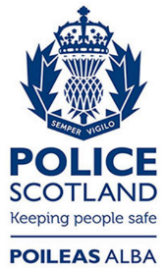 Freedom of Information ResponseOur reference:  FOI 24-0634Responded to:  25 March 2024